Jadłospis obiadowy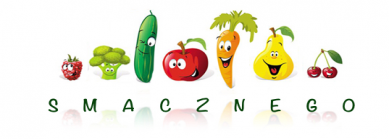 Jadłospis obiadowyDzieńMenuKcal  Poniedziałek13.06.2022Alergeny:1,3,7ŻurekNaleśniki z serem i cynamonemKompot owocowyOk.710Wtorek14.06.2022Alergeny: 1,3,7Zupa kalafiorowaPałki z kurczaka, ziemniaki z koperkiemMizeria Kompot owocowyOk. 720Środa15.06.2022Alergeny: 1,3,7Zupa jarzynowaGulasz wieprzowy z kopytkamiSurówka wielowarzywnaKompot owocowy Ok.730DzieńMenuKcal  Poniedziałek20.06.2022Alergeny:1,3,7Zupa pomidorowa z ryżem Pierogi z truskawkamiKompot owocowyOk.700Wtorek21.06.2022Alergeny: 1,3,7Czerwony barszczykSchab gotowany w sosie z ziemniakamiSurówka z kiszonej kapustyKompot owocowyOk. 720Środa22.06.2022Alergeny: 1,3,7Zupa brokułowaNuggetsy z kurczaka, frytkiKompot owocowy Ok.740Czwartek  23.06.2022Alergeny:1,3,7Zupa ogórkowaNaleśniki z dżememKompot owocowyOk. 720